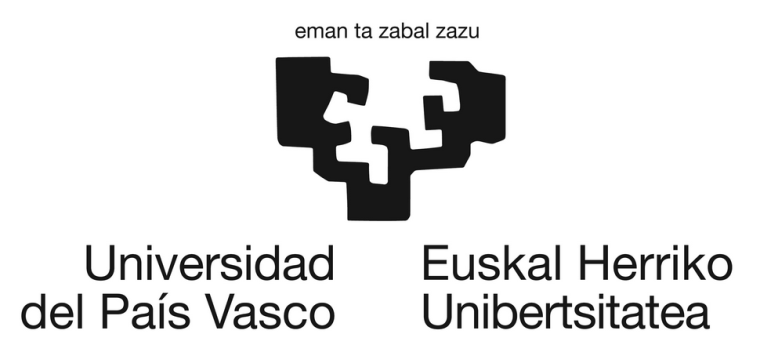 GIZA ESKUBIDEAK: ETXEBIZITZA DUINERAKO ESKUBIDEAEtxabe Altuna, AmaiaIturzaeta Galarraga, AlaitzMujika Diaz, AinhoaRivas Auzmendi, AinaraAURKIBIDEASarrera………………………………………………………………………………….3Estatu Espainiarreko hirigintza eredua eta merkatu espekulatiboari hurbilketa……….4Estatu Soziala eta etxebizitzaren eskubidea…………………………………………...6Aldaketarako proposamena: Okupazioa………………………………………….……7Ondorioak……………………………………………………………………………..10Bibliografia……………………………………………………………………………12SarreraArgia da, etxebizitza duinerako eskubidea azken hamarkadan oso eztabaidatua izan den auzia dela. Izan ere, bizi garen sistema kapitalistak helburu duen kapital metaketa masiboa lortzeko, objektuak eta materiala merkantilizatzeaz gain, gure eguneroko harremanak zein langileek dugun lan- indarra ere merkantzia bilakatu ditu. Horrela bada, etxebizitzarako eskubidea ere merkatuaren atzaparretan aurkitzen da, oinarrizkoa eta bizitzeko funtsezkoa den arren, biztanle guztiek eskuratu ezin duten luxuzko produktu bilakatuz. Modu honetan, hasieran jarduera ekonomiko sostengarria eta enplegu egonkorrak bultzatuko zituen sektore bat bezala ikusten bazen ere, negozio zapaltzaile, espekulatibo eta suntsikor batean bilakatu dela argi ikus daiteke.	Honekin jarraiki, apur bat gaur egungo etxebizitza eskubidea biltzen duen artikulua nondik datorren ulertu eta testuinguruan kokatze aldera, esan beharra dago egungo etxebizitza eskubidea, 1978ko Konstituzioko 47. artikuluan dagoela bilduta. Testuinguruan kokatze bidera, Euskal Herrian eman zen Gerra Zibilaren ostean (1936-1937), erregimen autoritario edo diktadura bat inposatu zen, bai Euskal Herri mailan, eta horrela, baita Espainia mailan ere. Honen agintari gorena zen militar eta diktadore Francisco Francok 1939tik 1975 arte agindu zuen Espainiar estatuko esfera politiko, ekonomiko eta sozialean. Bera hil ostean,  Juan Carlos I, Borboien dinastiaren parte zena, izendatu zuten errege. Honek, nolabait esatearren, Frankok biltzen zuen diktaduratik, monarkia demokratiko baterako trantsizioa jarri zuen abian. Horrela bada, trantsizio hori itxitzat eman, eta diktaduraren urteekin amaitzeko, 1978ko Konstituzioa delakoa onartu zen, zeinak nazio Espainiarraren justizia, askatasuna eta segurtasuna bermatze aldera sortu ziren, eta egun indarrean jarraitzen duten, 169 artikuluk osatzen duten. Modu honetan, 1978ko urriaren 31an Gorteek berretsitako Espainiako Konstituzioaren 47. artikulua onartu zen, zeinak “ Espainiar guztiek etxebizitza duin eta egokia izateko eskubidea dute”-la bermatzen duen. “Herri-aginteek beharrezko baldintzak sustatuko dituzte eta eskubide hori gauzatzeko behar diren arauak xedatuko dituzte, lurraren erabilera interes orokorraren arabera arautuz espekulazioa galarazteko. Erkidegoak herri-erakundeen hirigintzarako egintzak ekartzen dituzten gainbalioetan parte hartuko du.” Espainiako Konstituzioak artikulu hau barnebildu eta defendatzen badu ere, gaur egungo errealitatean betetzen al da biztanle guztiekiko eskubide hau? (Edo merkatuaren logikaren baitan kokaturiko beste gai bat denez, diruak, eta honen jabe denak soilik erantzun diezaioke behar honi?)Estatu Espainiarreko hirigintza eredua eta merkatu espekulatiboari hurbilketaHasieran aipatu dugun modura, argia da gaur egun oraindik ere zalantzak eta eztabaidak suertatzen dituen gai bat dela. Horregatik, etxebizitza duinerako eskubidearen baitan dagoen arazoa ulertu eta irtenbide bat emateko ezinbestekoa da arazoaren errora jotzea. Horretarako, Estatu Espainiarreko hirigintza eredua eta merkatu espekulatiboa aztertuko ditugu, eta honekin batera, hirigintza araudian eta etxebizitza politiketan sakonduko dugu.	Lehenik eta behin, oraindik ematen den hirigintzako segregazioaren fenomenoa dugu, hau da, maila sozialaren araberako sektoreen bereizketa. Fenomeno hau, XX. mendearen hasieran indartu zen, landa eremutik hirietako immigrazioaren lehen olatuarekin batera. Estatuko botere publikoek etorkin kopuru masibo honi erantzuteko ezintasunaren aurrean, txabolismoa bezala ezagutzen den fenomenoa jarri zuten abian. Hau da, hirira lanera zetozen langileak, hirietatik kanpo edo periferian sortu zituzten txaboletan bizitzera kondenatu zituzten. 60. hamarkadan ere, herrietatik hirietako immigrazio mugimenduak eman ziren, XX. mendeko bigarren olatu bezala ezagutuak, eta garaiotako garapen industrialarengatik, lehenengo olatukoak baino handiagoak. Estatuak, oraingoan ere erantzuteko ezintasunarekin, hirietako periferian bizitzera bideratu zituzten etorkin hauek, hasiera batean txaboletan eta ondoren, eremu berdinetan eraiki ziren etxebizitza sozialetan. Horregatik, lehen etorkinen etxebizitzen kokapena hirien periferian izateak, gaur egun ere baliabide gutxiko herritarren bizitzeko espazioa hori izatea ekarri du. 	Bestetik, erregimen librean aurkitu daitezkeen etxebizitza kopuruaren aldean, etxebizitza sozialen falta, aspalditik mantentzen den arazoa da Espainiar Estatuan. Gerra Zibilak etxebizitza kopuru handia suntsitu zuen, eta horiek berreskuratzea ia ezinezkoa izan zen autarkia garaiak suposatu zuen nazioarteko bakartzan. Hala ere, egoera historiko horretan, baliabide gutxien zituzten herritarrei etxebizitza eskuratzea erraztuko zieten hainbat lege aurkeztu ziren, adibidez, 1944ko azaroaren 15eko legea, ley de viviendas bonificables bezala ezagutzen dena. Honek, alde batetik, etxebizitza sozialen salmenta bultzatzen zuen eta ez alokairua, eta bestetik, etxebizitza ekonomiaren berpizterako motore moduan azalerarazi zen.50. hamarkadatik aurrera, botere publikoek etxebizitza sozialen jabetzarako politikak sustatu bazituzten ere, hamar urte beranduago eraldaketa bat gertatu zen, eta modu honetan, enpresa etxegileen finantziazio publikoa sustatzen hasi zen. Azken honek, bere baitan, gaur egunera arte dirauela esan genezake. 1956-1976 urteen artean Etxebizitzaren bi Plan Nazional eman ziren aurrera, eta biek ezaugarri bera zuten amankomunean, herritarren etxebizitza beharra asetu beharrean lana sortzeko balio izan zezatela. Etxebizitza sozialak eraiki beharrean, lurzoruaren liberalizazioarekin, enpresa sustatzaileen esku utzi zen nahi adina lurzoru.  Lurzoruaren eskuragarritasunak prezioak jeistea ekarriko zuela uste zen arren, ez zen horrela izan. Lurzoruaren liberalizazioak, demokraziaren urteetan ere jarraipena izan zuen eta puntu gorenera heldu zen 1997-2007ko higiezinen boomarekin. Garai honen hasiera 1998ko lurzoruaren legea onartu zenean izan zen, honek, lur guztiak lurzoru urbanizagarri bihurtzen zituen kontrakoa adierazten ez bazen. Horrela, Babes Ofizialeko Etxebizitzen eraikuntza ez zen bultzatu, etxebizitzaren problematikari soluzioa merkatu askearen logikan kokatu zelako. Orokorrean, Estatu Espainiarrean etxebizitza soziala oso maila baxuetan kokatuta dago oraindik, INEren datuen arabera, 2011an etxebizitza parke osoaren %1,1 soilik zen etxebizitza soziala, hau da, 276.000 etxebizitza publiko 25,2 milioiko etxebizitza parketik. Europarekin konparatuaz, ehuneko hauek oso txikiak dira, Holandan adibidez, etxebizitzen %32a sozialak baitira.	Azkenik, Frankismoko garapen ekonomikoaren garaian kokatzen dugun jabetzaren kultura topa genezake. Frankismoak, herritarrak eraikin handietako etxebizitzak erostera bultzatu zituen helburu politiko zuzenarekin. Izan ere, modu honetan, herritarrak hipoteka bidez zorpetzen ziren, eta honek, Frankismoari, herritarrekiko kontrol mekanismo handi bat suposatzen zion. Testuinguru honetan, lan baldintza gogorrak jasaten zituen langileriak. Horrela bada, soldataren menpeko bihurtu ziren, beraien erreprodukzioa ahalbidetzen zuena hura baitzen, eta modu honetan, langileriaren matxinatzeko gaitasuna lausotu egin zen. Are gehiago, Franko diktadoreari egotzi ohi zaio "un proletario más, un comunista menos" esaldia, eta Jose Luis Arrese Etxebizitza Ministroari "Queremos un país de propietarios y no de proletarios" esaldia.	Jabetzaren alde apustu egiten zuen gizartea garapen ekonomikoaren garaian kokatzen da, kontsumismoaren gizartea egikaritzen hasi zen garai berean. 80. hamarkada bukaeran etxebizitza merkatuaren lehen booma bezala ezagutzen dena eman zen. Modu honetan, botere publikoek etxebizitzak erosteko laguntza faltsuak eman zituzten, erosleei zergak desgrabatu zitzaizkien, finantza entitate pribatuen bidez kredituak eskuratzeko baldintzak hobetu ziren… 1985ean gainera Boyer Dekretua bezala ezagutzen dena onartu zen, eta honek, alokairuen prezioen babesa altxatzea ekarri zuen. Hala ere, liberalizazio honek, prezioen gorakada izugarria suposatu zuen eta gehiengo sozialarentzako ordaindu ezinezkoak ziren prezioetara iritsi zen alokairua. Horrela izanik, berriz ere, alokairuaren aukera bigarren plano batean gelditu zen.Faktore guzti hauengatik, 1997 eta 2007 bitartean estatuan higiezinen gain-produkzioa eman zen, 6 miloi etxe eraiki ziren, etxe horiek eraikitzen jarraitzea justifikatzen zuen hazkunde demografikorik existitzen ez zen bitartean. Hori dela eta, gaur egun Estatuan 3,4 miloi etxe huts daude, hau da, etxebizitzen %13,7a hutsik dago, Europako beste herrialdeetan zifra %5 eta %10 bitartean mantentzen delarik. Etxebizitzen neurri gabeko produkzioarekin batera etxebizitzen prezioaren igoera etorri zen, espekulazioa deritzon prozesuak eta kredituak eskuratzeko erraztasunak lagunduta. Espainiako estatuaren ezaugarri esanguratsua izan da azken hamarkadetan etxebizitzetan aurrezkian inbertitzeko joera. Merkatu askean jarduera espekulatibo oinarrizkoena da ohiko egoitza ez den etxebizitzak erostea.  Hori horrela izanik, 2011ko datuen arabera 3 miloi etxebizitza huts zenbatu ziren Estatuan eta beste horrenbeste bigarren etxebizitza, hau da, denboraldi baterako egoitzak edo oporraldietako egoitzak izaten direnak. Etxe huts gehienak, atzerriko aurrezkiekin eta kapitalarekin erosiak izan ziren, modu honetan, merkatuaren hazkundeari itxaron eta salmentarekin irabaziak lortzeko.Estatu Soziala eta etxebizitzaren eskubideaBeraz, orain aipatutako Espainiako hirigintza eredua eta etxebizitzaren merkatu espekulatiboaren antagoniko argia dela ikus dezakegu, gaur egun, Espainiako Konstituzioko 47. artikuluan biltzen den etxebizitza duinerako eskubidea. Izan ere, egun Espainiar Estatua, Estatu sozial bezala konfiguratzeak ondorio politiko eta juridikoak ditu, eta beharrezkoa da ondorio horiek aztertzea 47. artikuluan onartzen den etxebizitza eskubidearen irismena ulertzeko. Estatu Sozialaren fenomeno hori ulertzeko Hermann Hellerek Italiako Konstituzioan (1947) sortzen duen formulan oinarrituko gara, hala nola, administrazioaren esku-hartzea justizia sozialean eta berdintasunean aurrerapausoak emanaz, herritarren beharrak asetzeko, beraien askatasun pertsonalean bermea izango duten neurriak onartuko direla esaten duena. Horrela bada, 47. artikuluaren literaltasunak argi uzten du botere publikoek etxebizitza eskubidea efektiboa izateko baldintzak eta arauak bultzatu behar dituztela. Hori dela eta, esan dezakegu arau programatikoa dela. Lehen hartzailea beraz, legegilea bera izango da, eskubide hau errespetatzeko arauak hartzeko ahalmena eta beharra baititu.(Esku- hartzeko modelo hau ulertzeko baina, batetik, kontuan izan beharko ditugu administrazio publiko estatalaren eta autonomikoaren eskumenak. Baita, Konstituzio Espainiarreko beste arauen bidez ezaugarritzen den eredu ekonomikoak, botere publikoen esku- hartzea eta ondorioz, etxebizitzarako eskubidearen interpretazioa baldintzatu dezaketelako.Konstituzio Auzitegiaren doktrinaren gehiengoaren arabera, Konstituzioaren arauak interpretatuz, ezartzen den eredu ekonomikoa merkatu ekonomia deitutakoa da, enpresa askatasuna onartzen delako (38. artikuluan) eta eskubide sozialak eta administrazioaren esku- hartzea onartzen delako. Beraz, botere politikoak eredu ekonomia ezartzen duenean, Konstituzioaren eduki soziala ezingo du ahaztu, Konstituzioan ezartzen den sistema ekonomikoa osatzen duelako.)Hau dena kontuan hartuta, ikus dezakegu, 47. artikulua, hots, etxebizitza duinerako eskubidea, bermatzerako orduan, hainbat agente politiko eta administratibo sartzen direla jokoan. Horrela bada, artikulu hau bermatzeko boterea duena indarrean dagoen botere politikoa izango litzateke (Konstituzioa legitimatzen duena), baina baita ere aldi berean, administrazio publiko estatal eta autonomikoak, zeinak botere- publikoen esku hartzea kontrolatu behar duten, eta baita ere lehen aipatutako jabetzaren kulturaren edo jabetza pribatuena, Konstituzioan agertzen den etxebizitzarako eskubide duina ondo interpretatu eta betetzen dela bermatu dadin.Aldaketarako proposamena: Okupazioa	Gaur egun, Espainia mailan, eta horrela Euskal Herri mailan dagoen botere politikoak arazo honi aurre egiteko duen ezintasun zein interes falta kontuan izanik, “okupazioa” bezalako alternatiba bat aurkezteko asmoarekin gatoz. Izan ere, modu legal, politiko zein administratibo batean konpondu ezin den auzi bat dela ikusirik, izan ere, egun bizi garen sistema kapitalistak indarrean jarraitzeko pribatizazioa bezalako jardun baten beharra duen heinean, eta jardun hori legitimatzeko indar politikoak zein ekonomikoak alde dituen bitartean, etxebizitzaren auzia modu sozial eta kolektibo batean konpondu beharreko auzitzat hartzen dugu. Hala nola, pribatizazioaren biktima diren eta etxebizitzarako eskubide hori, beste hainbat eskubideekin batera, ukatu zaien desjabetuen, hots, langile klaseko kideen elkartasunak eta antolakuntzak soilik ekarri diezaioke arazo honi konponbidea. Horrela bada, “okupazioa” bezalako dinamika edo alternatiba bat planteatzen dugu, kapitalaren logikan oinarritzen den jabetza pribatuaren fenomenoari aurre egingo diona, eta modu honetan, kolektiboan eta elkartasunean oinarritutako jabetza komunalak sortuko edo ekarriko dituena, diruaren eta merkatuaren zein truke- balioaren funtzionamendutik kanpo kokatuko direnak. Okupazio bezalako alternatiba estrategikoren auziaren aurrean “Errekaleor Bizirik!” proiektuaren nondik norakoak eta, horrela, beraiek etxebizitza duinerako eskubide urratuari eskaintzen eta errotzen ari diren konponbide hori plazaratuko dugu. Lehenik eta behin, Errekaleorreko auzoaz (Gasteizeko periferian kokatzen da) dihardugunean, kontuan izan behar dugu, Gasteizko auzo honi buruz hitz egiten hasteko, 50. hamarkadako hiriaren garapen industrialari begira jarri beharko ginatekeela. Goran aipatu dugun bezala, XX. mendean eman zen bizitegien segregazioaren fenomenoarekin estuki lotua agertzen zaigu, hala nola, asko izan baitziren espainiar Estatuko hegoaldetik lan bila etorri ziren herritarrak, nekazal- eremutik hirietako fabriketara immigratzera derrigortuak izan zirenak garaian ematen ari zen industrializazioa kontuan izanik. Horrela bada, langile hauentzako bizileku izateko eraiki zuten Errekaleor: Gasteizko kanpoaldean kokaturik dagoen 192 etxebizitza dituen auzoa. Korrika eta presaka sortu zen auzoa dugu, izan ere, kanpotik zetozen langile hauei etxebizitza bat emateko behar desesperatu bat baitzegoen, eta horrela, ondo hausnartu gabe sortu zituzten Gasteiztik hain apartatuta aurkitzen diren etxe bloke anitz hauek. Urteak aurrera joan ahala, eta hiriaren garapen urbanistikoa tarteko, Errekaleor eraitsi eta duplexak edukiko zituen gune bihurtzea bururatu zitzaien zenbait mandatariri. Izan ere, goran aipatu dugun bezala, korrika eta presaka sorturiko etxebizitza batzuk izan zirenez, ez zuten Gasteizeko urbanizazioan izan zezakeen eragina kontuan hartu. Horrela bada, 2002an, bizilagunen lehenengo lekualdatzeak hasi ziren, baina askok ez zuten onartu eta errekurtsoz errekurtso, etxebizitza eraikitze burbuilak eztanda egin zuen eta ondorioz, duplex berrien plana bertan behera gelditu zen. Gaur egun, badira oraindik auzoa utzi ez duten auzokide batzuk, nahiz eta askok alde egin duten udaletxeak eskainitako indemnizazioari baietz esanda, eta auzoa hain hutsik ikusita beste leku batean beraien bizitzekin aurrera jarraitzeko erabakia hartuta. Auzoa erdi hutsik egonda, 2012an, Gasteizko unibertsitateko zenbait ikaslek etxebizitzaren problematikari heldu eta alternatibak bilatzeari ekin zioten. Auzoaren azterketa eta lanketa baten ondoren (bizilagunekin hitz egin beraien konfiantza izateko, terrenoa aztertu, auzo baten plangintza garatu…), 2013ko irailaren 3an Errekaleorreko 26. portala okupatu zuten eta “Errekaleor Bizirik” ekimenari hasiera eman zioten.Hasiera batean 10 izan ziren auzoa berpizteko etorri ziren ikasleak. Gaur egun, ordea, 120 pertsona inguruk osatzen dute proiektua eta ikasle planotik haratago, profil eredua oso anitza da. Autogestioa ardatz, bizitzako eremu guztien garapen kolektibo propioaren aldarrikapenarekin batera, arlo ezberdinen desmerkantilizazio prozesuan dihardu proiektuak. Horretaz aparte, gentrifikazio prozesu latza pairatu duen auzoa berreraikitzeak, beste helburuak gauzatzeko oinarria suposatzen du.Erronka itzela den arren, auzoaren baldintzek planteamendu horretara bultzatzen dutela erraz antzeman daiteke Errekaleor ezagutuz gero. Bi portalez osaturiko 16 etxe-blokez osatuta dago, portal bakoitzak sei pisu dituelarik hiru altueratan. Horretaz aparte, asko dira gune komunak: 115 eserlekuko zinema, eliza katolikoa (egun gaztetxea), eliza ebangelikoa (egun musika entsegu lokala), gizarte etxea (eskola, liburutegia, eskulan tailerra, bilera gela… barnebiltzen ditu), 12 zenbakitako frontoi estalia, okindegia, taberna... Hori gutxi balitz, lursailez inguratuta dago auzoa, elikagaiak beraien kabuz lortzeko aukera ematen dielarik, eta ondoren, elikagai horiek kolektibizatu eta bizilagunen artean banatzen dituzte beharraren arabera.Baina dena ez da hain polita auzo honetan, izan ere, arriskuei dagokienez, eta okupazioan oinarrituta dagoen proiektua dela aintzat hartuta, asko izan dira Gasteizko udaletxetik jaso dituzten erasoak (auzoaren jabegoa udaletxeko hirigintza enpresarena baita).Egun, okupatutako lehen portalaren aurkako prozesu judiziala nahiko aurreratuta dago eta Gasteizko alkateak behin baino gehiagotan esan du auzoa eraitsi nahi duela. Udaletxeak erabiltzen duen argudio pisutsuena (edo behintzat pisu gehien ematen diotena) auzoaren segurtasuna da. Udaletxearen aburuz, errekaleorreko bizilagun berrien bizitza bera arriskuan egon daiteke eta etxeek ez dute bizi baldintza duinik bermatzen. Pasa den azaroan, alkateak lekualdatze bat eskeini zien Errekaleor Bizirikeko kideei: auzoa atzean utzi eta Aretxabaleta izeneko erdi hutsik dagoen beste auzo batera mugitzea, etxeak konpontzen oinarriturik egongo zen alokairu sozial moduko baten bitartez. Errekaleortarrek aukera hau baztertu eta auzoan jarraitzeko hautu irmoa egin zuten, Errekaleor Bizirik proiektuaren amaiera suposatzeaz gain, beraiek, etxebizitza eskubidearen urraketa gainditzeko aurrera eraman duten lan guztia eta lortutako guztia bertan behera geratzea suposatuko bailuke.Auzoaren antolamenduari dagokionez, proiektuaren erabaki gune zentrala den asanblada orokorraz aparte, gai eta ildo ezberdinak lantzen dituzten lan-taldeetan antolatzen dira Errekaleorreko kideak. Auzoko bizilagunek osatzen dituzten lan-talde hauetaz gain, bertan bizi ez diren beste eragile batzuk parte hartzen dute Errekaleorren. Hala nola, gaur egun, “Infraestruktura”, “Autodefentsa” (desalojoen zein indar polizialen aurrean defenditzeko), “Erreka Energy” (energia berriztagarriaren ingurukoa), “Zaintza” (elkarren harremanak sustatu eta kolektiboki bizitzen jarduten ikastea, truke-baliotik at dauden harremanak sustatuz), “Harremanak” (harremanen horizontalitatea bultzatzen duela), “Kultura”, “Komunikazioa”, “Ongi etorri” (Errekaleorrera sartzen diren jende berriari ongi etorria emateaz eta auzoan integratzeaz arduratzen dena), “Talde feminista”... daude indarrean. Lan- talde hauek astean behin biltzen dira gutxi gora behera, nahiz eta testuinguruak edo egoerak eskatzen duen araberakoa izan biltzeko maiztasuna. Goran aipatu bezala, lan-talde hauen jarduna edo garapena bi astean behin egiten den asanblada orokorraren baitan ematen da, eta bizilagun edo lan-talde hauetan parte hartzen duen norbaitek azaldu ezin baldin badu, asanbladako akta aldizkari antzeko baten bidez zabaltzen da etxe guztietan. Bertan, asanbladako aktaz gain, aste horretarako Errekaleorren planeatuta dauden ekintza guztiak azaltzen dira, modu honetan, auzoko partaide edo bizilagun guztiak eguneratuta egon daitezen.Hau kontuan hartuta, argi izan behar da “Errekaleor Bizirik!” ez dela irla isolatu bat bezala sortu, baizik eta beste mugimendu zein eragileekin elkarlan etengabeari esker sortu eta garatzen den auzo alternatibo bat bezala. Etxebizitzaren problematikari aurre egiten saiatzen ari den auzo bat baino askoz gehiago da, gure egunerokotasunean langile klaseko kideak izateagatik pairatzen ditugun eraso eta problematika guztiak osotasun batean ulertzen baitituzte, kapitalismoaren ofentsibaren baitako mekanismo bezala hain zuzen ere. Horregatik, beraien jardun printzipalak Giza Eskubideetan barnebiltzen den baina betetzen ez den etxebizitzako eskubide horri erantzuna ematen badio ere besteak beste, Errekaleorreko kideek argi dute beraien jarduna ez dela hemen gelditzen eta beraien helburua Sistema Kapitalista iraultzea dela Sozialismoa indarrean jartzeko. Horregatik, Errekaleorreko auzoa, tresna estrategiko bezala hartu genezake borroka honen artikulaziorako, izan ere, bertan izaera kolektibo batean erroketa ematen da, elkarren arteko harreman osasuntsuak sortuz, zaintza kolektibizatuz, bizitzeko beharrezkoa duten hori landatuz eta erabiliz… Beraz, esan bezala, hasiera batean etxebizitzaren problematikari soluzio bat ematen dion auzo autogestionatu eta alternatibo bat badirudi ere, “Errekaleor Bizirik!” proiektua truke- harremanetan errotutako gure erlazioak puskatzeko gune kolektibo bat da, kapitalismoaren ofentsibaren aurrean langile klasearen kontrolpeko gune bat, zeinak langile klaseko kideei antolatzeko eta autodefentsa errotzeko ahalmena ematen dien. Finean, kapitalismoaren baiten errotzen den bizi-eredua irauli, eta kolektiboaren baitan diharduen bizi-eredu baten alde borroka egiten duena.OndorioakEtxebizitzen negozioa, hasieran aipatu dugun moduan, sistemak duen kapital metaketarako beste baliabide bat bezala ikusten dugu, eta negozio zapaltzaile, espekulatibo eta suntsikor bat bezala identifikatzen dugu. Horrela bada, ez da inondik inora bermatzen etxebizitza duin baterako eskubidea, izan ere, etxebizitza duin batek lan eta soldata duin bat eskatzen ditu besteak beste, eta egun badakigu hori ez dela posible biztanle guztientzat, batzuen aberastasuna eta besteen esplotazioa bilatzen duen kapitalismoaren baitan. Hala nola, “lan duin” bat edukitzeko ikasketak eduki behar dituzu, eta hainbat titulu espezifiko zeinak milaka euro balio duten. Hau lortuta ere, zaila egiten zaigu gehienbat gazteoi lan duin bat bilatzea, finean, gure lan- indarra ordaintzen ez diguten praktiketan gastatzen baitugu (askotan langilearen papera betetzen dugun praktiketan, baina zentimorik kobratu gabe), eta behin lan indar hori saltzen hasten garenean miseria bat irabazten dugu. Horrela bada, emantzipatzea oso zaila suertatzen zaigu, eta emantzipatzeko lehenengo pausu hori etxebizitza lortzearena dela kontuan izanik, argi erakutsi nahi dugu etxebizitza duin bat izatea eskubide bat den arren, ez dela inondik inora ere betetzen. Azkenean, arrazoi ekonomikoak medio, pertsona asko daude emantzipatzeko ezintasunean, edo okerrago esanda, etxea ordaindu ezin dutenez etxegabetuak, edota alkiler bat ordaintzeko gaitasunik ez dutenez kale gorrian. Hala ere, bitartean ikus ditzakegu, klase sozial altukoak diren pertsonak hiru etxe ezberdinekin, bat eskiatzera joaten direnerako, bestea udarako oporrak pasatzeko eta azkena beraien egunerokotasunerako. Hori gutxi balitz, etxegabetuak edo beraien etxetik kanporatuak izaten diren pertsonen etxeak bankuak hartzen ditu bere baitan, inongo erabilerarik eman gabe, hutsa mantentzen du beste erosle baten zain. Honen aurrean, legeak nola jokatzen duen ikusita, legez kanpo dagoen dinamika baten alde egitera gatoz, hala nola, okupazioa bezalako irtenbide alternatiboak legitimatzera, eta hauen aldeko apustua egitera hain zuzen ere. Horrela, okupazioa aurrera eramatearen zergatia plazaratzeaz gain, zein printzipioen edo esferaren baitan egiten den azalerarazi nahi dugu:Alde batetik, orain arte esan bezala, argi dugu okupazioaren jarduna aurrera eramateko arrazoietako bat  gure erreprodukzioa ahalbidetzeko etxebizitza baten beharra dela, gure egunerokotasunean bizi ahal izateko alegia. Horregatik, hain entzuna den etxebizitzaren inguruko eskubide hori betetzen ez denez, erabat legitimoa iruditzen zaigu okupatzea, finean, kapitalaren politikaren baitan kapital metaketarako, eta horrela, batzuen aberastasun eta besteen pobreziarako dirauen espazio pribatu bat kolektibizatzeko helburuarekin gatoz, modu honetan, behar duen familia edo pertsonei etxebizitza bat edukitzeko aukera zabaltzera. Horrekin batera, sistema arautzen duen motore horri oztopo bat jartzera, eta horrela, hura suntsitzeko mekanismo eta estrategia bat aurrera eramatera. Horregatik, erabat legitimotzat ikusten dugu udaletxeen edota instituzio publikoen jabetzak, erabilgarri ez daudenak okupatzea, publikoak diren heinean herritarrek haien gaineko kontrola izatea legitimotzat identifikatzen baitugu.Bestetik, jabetza pribatuari dagokionez, honen inguruko hausnarketa bat bideratzea ere ondo legoke. Denon beharrak eta eskubideak asetu eta bermatuko dituen gizarte justu baten bila bagabiltza, zeintzuk dira benetan gure lehentasunak eta oinarrizko beharrak? Benetan behar dugu etxebizitza bat baino gehiago? Honek ekartzen dituen ondorioez jabetzen al gara? Gure iritziz, ez da inondik inora beharrezko ez bidezkoa, norbanako batek etxebizitza bat baino gehiago edukitzea bere interes propioak asetzeko, beste batzuk, ordea, ez direnean gai etxebizitza bat ere eskuratzeko. Horretaz gain, enpresen edo kooperatiben propietatekoak diren fabrika abandonatuak, edo salgai edo alkilatzeko aukeran daudenak, hala nola, urteak hutsik daramazkietenak okupatzea ere legitimotzat ikusten dugu. Izan ere, kapital metaketara, eta horrela, langile klaseko kideen esplotaziora bideratutako propietate pribatu horiek kolektibizatzeko, langile klasearen baitan kontrolatutako gune bihurtzeko, eta aldi berean, langile horien beharrizan material zein pertsonalak asetzeko espazio bezala identifikatzen ditugu. Goran esan dugun bezala, etxebizitza duin bat edukitzearen problematikari aurre egiteaz aparte, okupazioa bera kapitalaren kontrako “eraso” edo “ofentsiba” moduko bat bezala identifikatu dezakegu, hala nola, klase elkartasuna sustatu eta truke- baliotik at finkatzen diren harremanak artikulatuko dituen gune bat. Finean, sistema kapitalistari aurre egiteko beharrezkoak diren baliabideak zein kontzientzia garatzea ahalbidetuko duen espazio segurua zein elkartasunean oinarritutakoa.Beraz, hau guztia kontuan hartuta, eta esan bezala etengabeko kapitalismoaren ofentsiba batean bizi garenez, etxebizitzarako eskubide horren ukapena ofentsiba honen baitan ulertu behar dugu, ofentsiba honen oinarri edo zimentu baten gisara. Horregatik, sistemarentzat kapital metaketa helburu denez, eta okupazioak hori ahalbidetzen ez duenez, propietate pribatu bat okupatu, kapitalaren logikatik at kokatu, eta gure egitea soluzio posible edo legitimo bat bezala identifikatzen dugu, nahiz eta jakin badakigun, honek ekarri ditzakeen errepresio legal zein judizialak. Hau alde batera utziz, okupazioa legitimotzat ikusten dugu langileok desjabetuak garen sistema honetan etxebizitzarako eskubidea ere ilegalki kendu baitigute, eta horrela, sistemaren logikaren baitan dauden instituzio, administrazioa zein enpresen logikekin bat egin ezinik aurkitzen gara. Horren aurrean beraz, ilegalki kendu diguten eskubide hori ilegalki berreskuratzearen alde egiten dugu, hau da, okupazioaren alde. Finean, desjabetuok antolatu eta elkartasuna eta kolektibizazioa oinarri hartuta besteak beste, kapitalaren, eta honek barnebiltzen duen propietate pribatuaren, kapitalaren metaketaren eta esplotazioan zein truke- balioan oinarritutako harremanen aurka antolatuz. Amaitzeko, gure hausnarketa eta ondorioak oinarri teorikoarekin lotze aldera, kontuan izan behar duguna zera da Giza Eskubideen parte den etxebizitza duinerako eskubidea, zein Giza Eskubide guztiak orokorrean, ezin lortu edo materializatu daitezkeela, batzuen boterean edo jabetzan eta besteen esplotazioan eta pobrezian oinarritzen den sistema batean. Horregatik, lehenago aipatu dugun moduan, “okupazioa” bera, tresna estrategiko gisa identifikatzen dugu, sistema kapitalistan pitzadurak eragite bidean, antolamendu eta klase botere eta artikulazio egoki batekin, kapitalismoa irauli eta beste sistema bat eraikitzeko, zeinatan etxebizitza eskubidea beste eskubide guztiekin batera ez den eskubide bezala identifikatuko ezta paper zati batean idatzitako egongo, baizik eta gure egunerokotasunean oinarri eta behar edo gauza natural bat izango den.  Gaur egun, sistema honetan, enpresa askoren estrategiaren parte da eraikin historiko bat erostea, eta udalek bertatik botako ez dietela dakitenez, bakarrik eror dadin itxarotea. Baita ere, enpresek zein erosle partikularrek atzerriko aurrezkiekin eta kapitalarekin erosten dituzte propietate pribatuak, modu honetan, merkatuaren hazkundeari itxaron eta salmentarekin irabaziak lortzeko.Guzti hau kontuan izanik, okupazioak berak, sistemaren eta hura legitimatzen duten enpresa zein jabe partikularrei, planak zapuzten dizkiete, eta sistemak berak indarrean jarraitzeko kezka irekitzen diete. Hau da, beraiek ekoizpen baliabideen jabeak  ez izaten jarraitzearen beldurra sentitzen dute, eta horrela, eramaten ari diren bizimodu eroso hori galtzekoa. Horregatik, eta beste hainbat arrazoiengatik, (sakondu) irekitzen dituzte prozesu judizialak okupazioaren kontra.Sistema hau arautzen duen klase dominatzaileak ez du aurkitzen Giza Eskubideak, eta kasu honetan, etxebizitza duin bat edukitzeko eskubidea betetzea. Ez zaie axola jendea kale gorrian bizitzea, edo hipotekari ezin aurre eginda desauziatuak izaten direnak besteak beste. Beraiei, finean, beraien estatusa eta klase posizio eta boterea mantentzen jarraitzea interesatzen zaie, eta horretarako, edozer egiteko gai dira. Honegatik guztiagatik, klase dominantearen antagoniko den klase zapaldua batu, artikulatu eta boterea eraiki behar dugu, beraien boterea eta botere hori legitimatzen duen sistema kapitalista iraultzeko. Horretarako, okupazioa bezalako dinamika erabat legitimoa ikusten dugu; alde batetik, etxebizitzaren problematikari soluzio bat (ez osoki baina bai partzialki) ematen diolako, eta bestetik, sistema hau irauli eta berri bat eraikitzeko estrategiaren parte edo herramienta gisa irudikatzen dugulako. Finean, sistema berri eta justu baten eraikuntzak ekarriko baitu “Giza Eskubide” horien nolabait esatearren, materializazio edo egikaritzea.  Bibliografia:Juaristi Agirre, Iraide (2016-2017): Etxebizitza duinerako eskubidea. Zuzenbideko Fakultatea. (https://addi.ehu.es/bitstream/handle/10810/22641/TFG_IRAIDE_JUARISTI_AGIRRE.pdf?sequence=1&isAllowed=y)Euskalnet webgunea: Espainiako Konstituzioa. (http://www.euskalnet.net/jason/web/ek.htm)Asensio Lozano, Maite (2012): Delitua ala eskubidea? Berria aldizkaria.(https://www.berria.eus/paperekoa//020/001/2012-01-25/delitua_ala_eskubidea.htm)